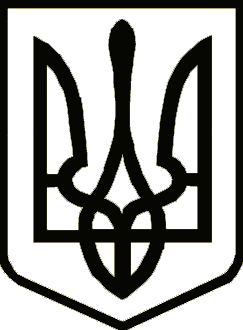 УкраїнаНОСІВСЬКА  МІСЬКА РАДА
Носівського району ЧЕРНІГІВСЬКОЇ  ОБЛАСТІВИКОНАВЧИЙ КОМІТЕТРІШЕННЯПро надання дозволуна укладання договору дарування       Керуючись статтею 24 Закону України  «Про місцеве самоврядування в     Україні», статтею 4 Закону України «Про органи і служби у справах дітей та спеціальні установи для дітей», Порядку провадження органами опіки та піклування діяльності, пов’язаної із захистом прав дитини, затвердженого Постановою Кабінету Міністрів України № 866 від 24 вересня 2008 року «Про питання діяльності органів опіки та піклування, пов’язаної із захистом прав дитини», розглянувши матеріали засідання Комісії з питань захисту прав дитини від 06.06.2018 року протокол № 5, виконавчий комітет Носівської міської ради вирішив:        1. Надати дозвіл гр. ____, ___ р. н., на укладання договору дарування, за яким подарувати ______, _____ р. н.,  житловий будинок, що розташований  за адресою: вул. ____, ___, м. Носівка, права користування, яким надано неповнолітнім ______, _______ р. н. та ______, ______ р. н.В результаті укладання договору дарування права та законні інтереси неповнолітніх дітей _______, _____ р. н. та ____, _____ р. н. порушені не будуть.2. Контроль за виконанням рішення покласти на заступника міського голови з питань гуманітарної сфери Міщенко Л.В.Міський  голова                                                                         В.М. Ігнатченко12 червня2018 рокум. Носівка№   179 